MATRIX-VORLAGE FÜR DIE RISIKOBEWERTUNG		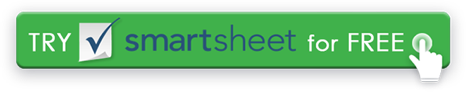 R I S K R A T I N G K E YNIEDRIGMITTELMITTELHOCHHOCHHOCHEXTREMEXTREMEXTREMR I S K R A T I N G K E Y0ANNEHMBAR1ALARP (so niedrig wie vernünftigerweise praktikabel)1ALARP (so niedrig wie vernünftigerweise praktikabel)2GENERELL INAKZEPTABEL2GENERELL INAKZEPTABEL2GENERELL INAKZEPTABEL3UNERTRÄGLICH3UNERTRÄGLICH3UNERTRÄGLICHR I S K R A T I N G K E YOK, UM FORTZUFAHRENMAßNAHMEN ZUR RISIKOMINDERUNG ERGREIFENMAßNAHMEN ZUR RISIKOMINDERUNG ERGREIFENUNTERSTÜTZUNG SUCHENUNTERSTÜTZUNG SUCHENUNTERSTÜTZUNG SUCHENVERANSTALTUNG 
AUF EIS LEGENVERANSTALTUNG 
AUF EIS LEGENVERANSTALTUNG 
AUF EIS LEGENS E V E R I T YS E V E R I T YS E V E R I T YS E V E R I T YS E V E R I T YS E V E R I T YS E V E R I T YS E V E R I T YS E V E R I T YANNEHMBARANNEHMBARERTRÄGLICHERTRÄGLICHUNERWÜNSCHTUNERWÜNSCHTUNERWÜNSCHTUNERTRÄGLICHUNERTRÄGLICHWENIG BIS GAR KEINE AUSWIRKUNGEN AUF DAS EREIGNISWENIG BIS GAR KEINE AUSWIRKUNGEN AUF DAS EREIGNISEFFEKTE SIND SPÜRBAR, ABER NICHT ENTSCHEIDEND FÜR DAS ERGEBNISEFFEKTE SIND SPÜRBAR, ABER NICHT ENTSCHEIDEND FÜR DAS ERGEBNISSCHWERWIEGENDE AUSWIRKUNGEN AUF DIE VORGEHENSWEISE UND DAS ERGEBNISSCHWERWIEGENDE AUSWIRKUNGEN AUF DIE VORGEHENSWEISE UND DAS ERGEBNISSCHWERWIEGENDE AUSWIRKUNGEN AUF DIE VORGEHENSWEISE UND DAS ERGEBNISKÖNNTE ZU EINER KATASTROPHE FÜHRENKÖNNTE ZU EINER KATASTROPHE FÜHRENL I K E L I H O O DL I K E L I H O O DUNWAHRSCHEINLICHUNWAHRSCHEINLICHNIEDRIGNIEDRIGMITTELMITTELMITTELMITTELMITTELMITTELHOCHHOCHRISIKO IST UNWAHRSCHEINLICHRISIKO IST UNWAHRSCHEINLICH– 1 –– 1 –– 4 –– 4 –– 4 –– 6 –– 6 –– 6 –– 10 –– 10 –MÖGLICHMÖGLICHNIEDRIGNIEDRIGMITTELMITTELMITTELHOCHHOCHHOCHEXTREMEXTREMRISIKO WIRD WAHRSCHEINLICH AUFTRETENRISIKO WIRD WAHRSCHEINLICH AUFTRETEN– 2 –– 2 –– 5 –– 5 –– 5 –– 8 –– 8 –– 8 –– 11 –– 11 –WAHRSCHEINLICHWAHRSCHEINLICHMITTELMITTELHOCHHOCHHOCHHOCHHOCHHOCHEXTREMEXTREMRISIKO TRITT AUFRISIKO TRITT AUF– 3 –– 3 –– 7 –– 7 –– 7 –– 9 –– 9 –– 9 –– 12 –– 12 –
VERZICHTSERKLÄRUNGAlle Artikel, Vorlagen oder Informationen, die von Smartsheet auf der Website bereitgestellt werden, dienen nur als Referenz. Obwohl wir uns bemühen, die Informationen auf dem neuesten Stand und korrekt zu halten, geben wir keine Zusicherungen oder Gewährleistungen jeglicher Art, weder ausdrücklich noch stillschweigend, über die Vollständigkeit, Genauigkeit, Zuverlässigkeit, Eignung oder Verfügbarkeit in Bezug auf die Website oder die auf der Website enthaltenen Informationen, Artikel, Vorlagen oder zugehörigen Grafiken. Jegliches Vertrauen, das Sie auf solche Informationen setzen, erfolgt daher ausschließlich auf Ihr eigenes Risiko.